Облици рељефаКоје облике рељефа видиш на слици? Напиши!(Узвишења су поређана од најмањег до највећег!)Које две текуће воде видиш на сликама? Које две стајаће воде видиш на сликама?Ове слике су начињене уз помоћ сателита. Покушај да одгонетнеш шта је на њима!Повежи слике иречи:Погледај слику,па допуни реченице речима: патуљак,статуа,кућа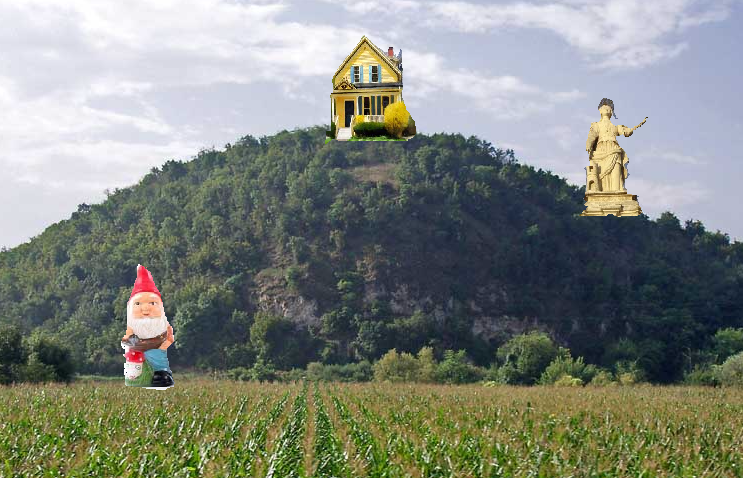 На врху овог узвишења налази се ______________________. У подножју се налази_____________________. На једној страни је ____________________.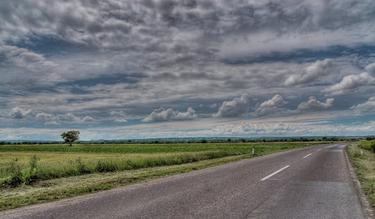 __________________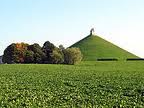 ________________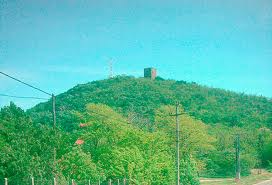 __________________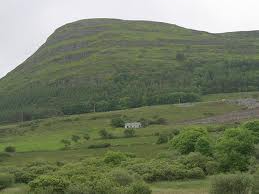 ________________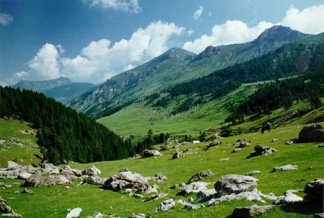 _________________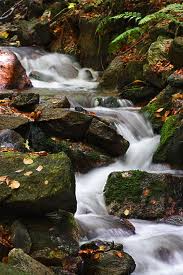 _______________________________________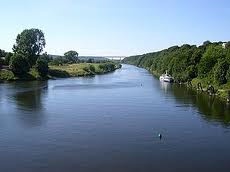 ______________________________________________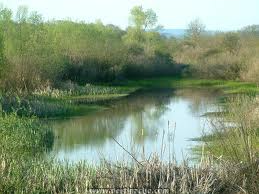 _______________________________________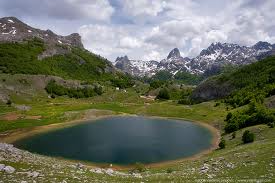 _________________________________________________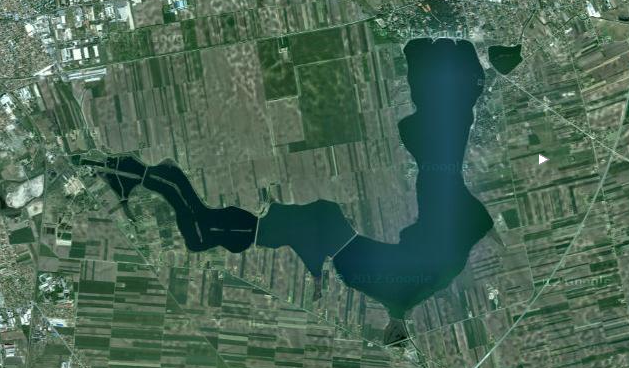 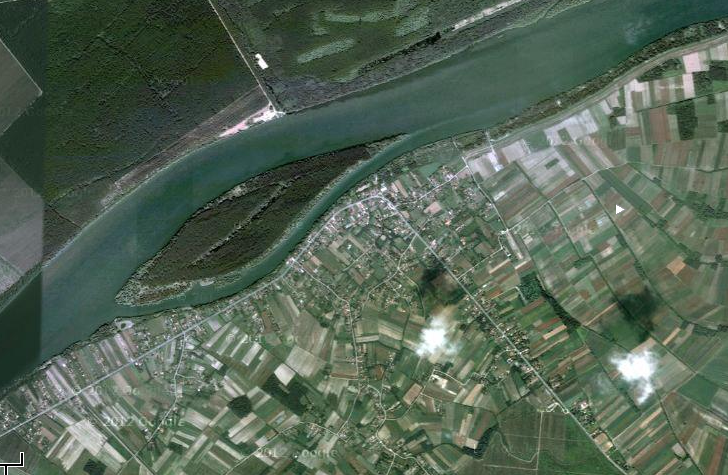 река и речно острво                                                    језеро                                                              ушће двеју река                                            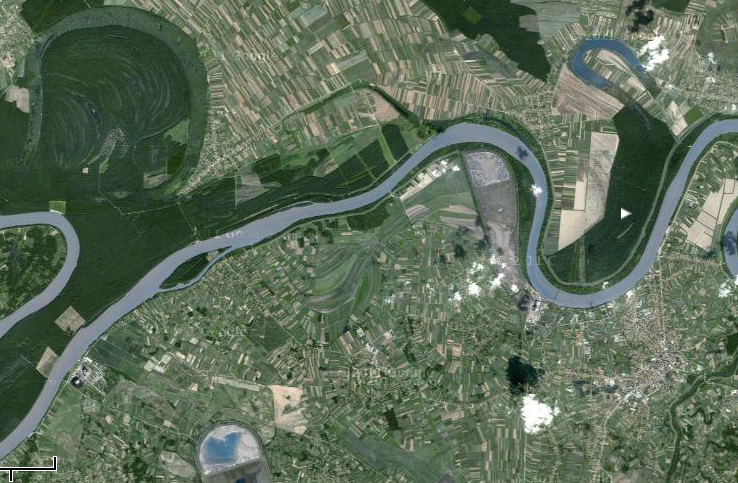 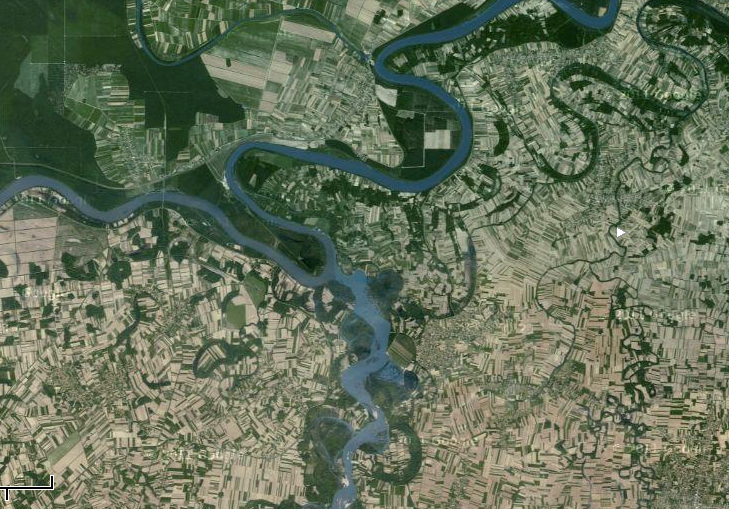 